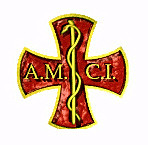     AMCI - Associazione Medici Cattolici Italiani             Con il patrocinio		Ufficio Pastorale della Salute      		Centro Cattolico di Bioetica                    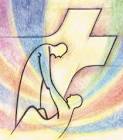 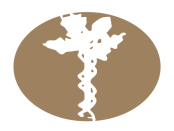  					CORSO ON-LINEPROGETTI DI FELICITA’ Percorsi esistenziali alla ricerca del senso5 IncontriACCREDITATO ECM per tutte le professioni sanitarie 
I martedì dell’AMCI – ottava edizione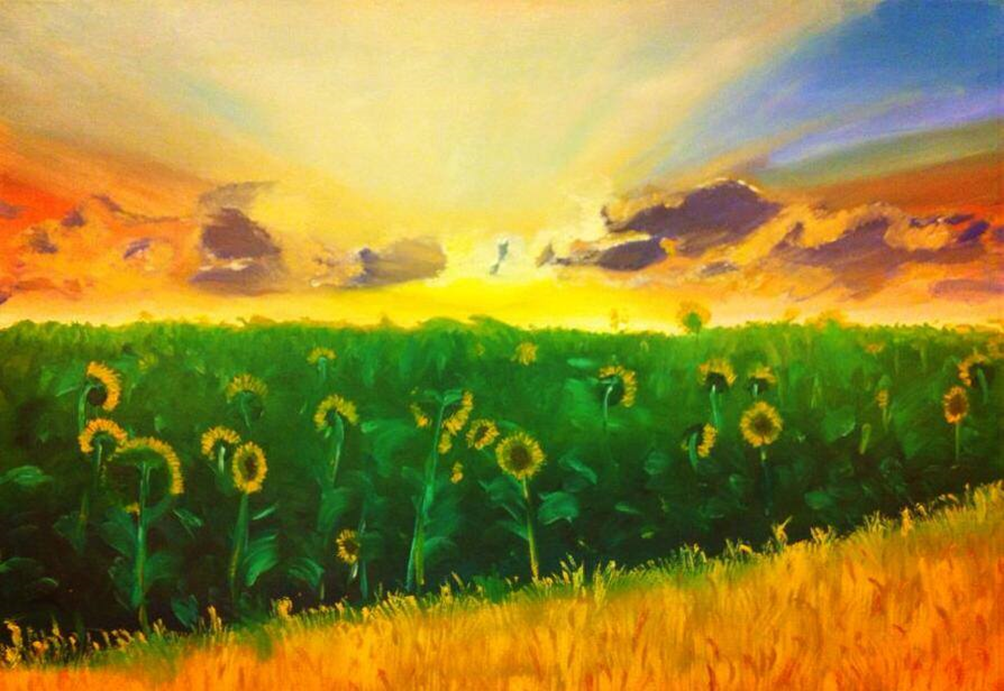 Programma Martedì 7 febbraio 2023 – dalle ore 20,30 alle 22,30Introduzione: Fabrizio FracchiaLA GIOIA DI VIVERE. A piccoli passi verso la saggezzaRelatore: Vittorino Andreoli Moderatore: Enrico LargheroMartedì 7 marzo 2023 – dalle ore 20,30 alle 22,30GENERARE LUOGHI DI VITA. Il Welfare che costruiremo insiemeRelatore: Johnny Dotti Moderatore: Fabrizio FracchiaMartedì 4 aprile 2023 – dalle ore 20,30 alle 22,30PROGETTI ESISTENZIALI TRA SALUTE E MALATTIARelatori: Riccardo Torta – Riccardo MacarioModeratore: Maria Grazia SinibaldiMartedì 2 maggio 2023 – dalle ore 20,30 alle 22,30COUNSELLING FILOSOFICO E MEDICINA NARRATIVA. Nuovi percorsi di cura e di guarigioneRelatori: Paolo Cattorini – Piero Bottino Moderatore: Ugo MarchisioMartedì 6 giugno 2023 – dalle ore 20,30 alle 22,30RELIGIONE, SPIRITUALITA’ E SENSO DELLA VITARelatori: Paolo Fini - Carla Corbella  Moderatore: Enrico LargheroConclusioni: Fabrizio FracchiaSEGRETERIA SCIENTIFICA: - Fabrizio Fracchia - Enrico Larghero  SEGRETERIA ORGANIZZATIVA: Maria Grazia Sinibaldi  - Tel. 339.4290588 E-mail grazia.sinibaldi@gmail.comQuota d’iscrizione:    40 Euro da versare tramite bonifico bancario:                                        Banca:  INTESA SAN PAOLO                                         IBAN: IT85 H030 6909 2171 0000 0072 697                                        Intestato a: Master & Congressi S.r.l.                                       Causale: Quota d’iscrizione Corso: Progetti di felicità.                                           seguito da cognome e nome dell’iscritto.